Компенсации работникам, занятым во вредных и опасных 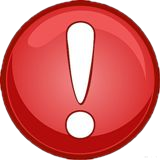 условиях труда1 Продолжительность рабочего времени может быть увеличена, но не более чем до 40 часов в неделю. При этом работнику необходимо выплачивать денежную компенсацию, которую устанавливают на основании отраслевого (межотраслевого) соглашения, коллективного договора и дополнительного соглашения к трудовому договору.2 Часть ежегодного дополнительного оплачиваемого отпуска, которая превышает минимальную продолжительность, можно заменить денежной компенсацией. Ее устанавливают на основании отраслевого (межотраслевого) соглашения и коллективных договоров, а также письменного согласия работника. Согласие оформляют отдельным соглашением к трудовому договору.3 Конкретные размеры повышения оплаты труда устанавливает работодатель с учетом мнения профсоюза.© Журнал "Справочник специалиста по охране труда" № 3, 2017.Виды компенсацийКому положеныСокращенная	продолжительность	рабочего времени – не более 36 часов в неделю (ст. 92ТК РФ)1Работникам, рабочее  место  которых  относится  к подклассу  3.3  и 3.4, а также классу опасных условий трудаЕжегодный дополнительный оплачиваемый отпуск – не менее семи календарных дней (ст. 117ТК РФ)2Всем работникам, занятым во вредных и опасных условиях труда кроме подкласса 3.1Повышение	оплаты	труда	–	не менее	4%	(ст. 147ТК РФ)3Всем работникам, занятым во вредных и опасных условиях трудаМолоко или другие равноценные пищевые продукты (по письменному заявлению работника можно заменить денежной компенсацией)Всем работникам, на которых воздействуют вредные производственные  факторы   (ст.   222 ТК РФ, приложение   №   3  к приказу Минздравсоцразвития России от 16.02.2009 № 45н)Бесплатное лечебно-профилактическое питание (ст. 222 ТК РФ, приказ   Минздравсоцразвития    России от 16.02.2009 № 46н)Работникам, которые входят в перечень производств, профессий   и должностей (приложение № 4 к приказу Минздравсоцразвития России от 16.02.2009 № 46н)Повышенные	или	дополнительные	гарантии и компенсацииРаботникам, если это установлено коллективным договором, локальным нормативным актом с учётом финансово- экономического положения работодателя (ст. 219 ТК РФ)